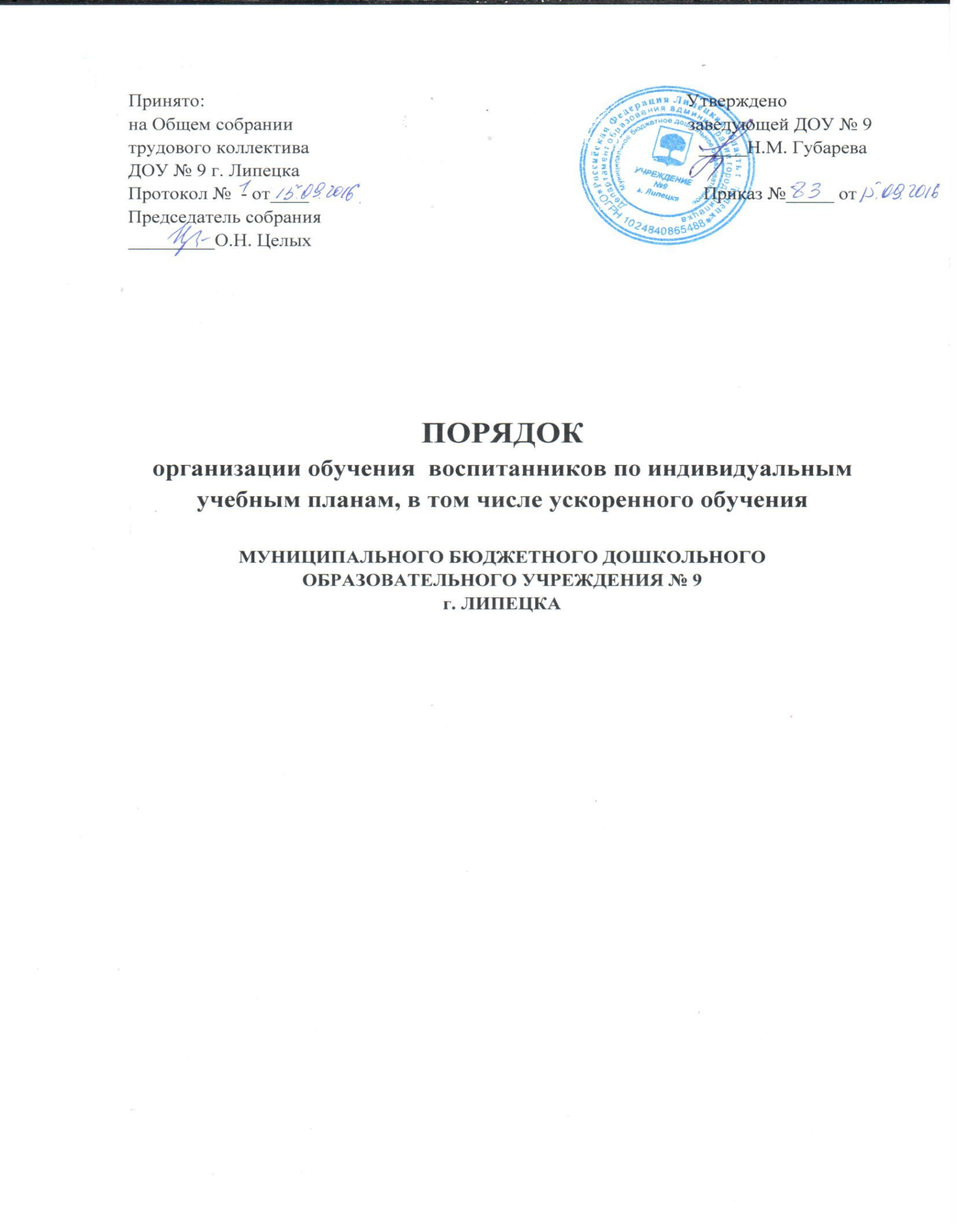 1. Общие положения 1.1. Настоящий Порядок организации обучения воспитанников по индивидуальным учебным планам, в том числе ускоренного обучения Муниципального бюджетного дошкольного образовательного учреждения № 9 г. Липецка (далее — Порядок) определяет комплекс организационных мероприятий по обеспечению права воспитанников на обучение по индивидуальному учебному плану в пределах осваиваемой образовательной программы, реализуемой в М униципальном бюджетном дошкольном образовательном учреждении № 9 г.Липецка (далее ДОУ), в том числе ускоренное обучение. 1.2. Настоящее Порядок разработано в соответствии с: - Федеральным законом от 29 декабря 2012 года № 273-ФЗ «Об образовании в Российской Федерации»; - Федеральным государственным образовательным стандартом дошкольного образования; - Уставом ДОУ. 2. Цели и задачи Порядка2.1. Целью настоящего Порядка является обеспечение реализации права воспитанников в дошкольном образовательном учреждении на обучение по индивидуальному учебному плану, в том числе ускоренное обучение. 2.2. Индивидуальный учебный план, в том числе ускоренное обучение - учебный план, обеспечивающий освоение основной образовательной программы на основе индивидуализации её содержания с учетом особенностей и образовательных потребностей конкретного воспитанника. 2.3. Задачи настоящего Порядка: -   Определение основных организационных механизмов, реализуемых в ДОУ для обучения по индивидуальному учебному плану, в том числе ускоренному обучению. - Обеспечение возможности обучения по индивидуальному учебному плану в том числе ускоренному обучению на уровне дошкольного образования в соответствии с установленными требованиями. - Обеспечение соответствия индивидуального учебного плана, в том числе ускоренного обучения требованиям федерального государственного образовательного стандарта дошкольного образования. -Определение ответственности педагогических работников ДОУ при обучении по индивидуальному учебному плану, в том числе ускоренному обучению.3. Организационные механизмы, реализуемые в дошкольном образовательном учреждении в целях обучения по индивидуальному учебному плану, в том числе ускоренному обучению 3.1. К основным организационным механизмам, реализуемым в ДОУ с целью соблюдения права воспитанников на обучение по индивидуальным учебным планам, в том числе ускоренному обучению относятся: - информирование родителей (законных представителей) воспитанников о праве воспитанников на обучение по индивидуальному учебному плану, в том числе ускоренному обучению; -  выявление особенностей и образовательных потребностей воспитанника, необходимых для разработки индивидуального учебного плана, в том числе ускоренного обучения; - разработка основной образовательной программы дошкольного образования, включающих в качестве механизма их реализации индивидуальные учебные планы, в том числе ускоренное обучение; -разработка индивидуальных учебных планов,  в том числе ускоренного обучения на основе основной образовательной программы дошкольного образования; -организация обучения по индивидуальному учебному плану. в том числе ускоренного обучения  в строгом соответствии с требованиями федерального государственного образовательного стандарта дошкольного образования; - работа внутри педагогического коллектива дошкольного образовательного учреждения по технологии разработки и реализации индивидуальных учебных планов, в том числе ускоренного обучения.4. Последовательность действий участников образовательных отношений при составлении индивидуального учебного плана, в том числе ускоренного обучения4.1. В ДОУ родители (законные представители) воспитанников информируются педагогическим работником о возможности обучения воспитанника по индивидуальному учебному плану, в том числе ускоренное обучение в соответствии с установленными требованиями, в том числе с требованиями, установленными настоящим Порядком. 4.2. При желании родителей (законных представителей) воспитанника осуществлять обучение ребенка по индивидуальному учебному плану , в том числе ускоренного обучения в ДОУ разрабатывается индивидуальный учебный план в соответствии с настоящим Порядком. 4.3.При составлении индивидуального учебного плана, в том числе ускоренного обучения педагогический работник предлагает родителям (законным представителям) воспитанника ознакомиться с: - основной образовательной программой дошкольного образования; - предлагаемым ДОУ учебным планом; - порядком работы по составлению индивидуального учебного плана, в том числе ускоренного обучения в дальнейшем и условиями его реализации. 4.4. Н а основании полученной информации родители (законные представители) воспитанника приступают к выбору занятий, форм работы с ребёнком, соответствующих содержанию основной образовательной программы дошкольного образования, для включения в индивидуальный учебный план, в том числе при ускоренном обучении. 4.5. На любом из этапов подготовки индивидуального учебного плана,  в том числе ускоренного обучения с родителями (законными представителями) воспитанника, с одной стороны, проводятся все необходимые консультации с соответствующими специалистами дошкольного образовательного учреждения, с другой стороны. 4.6. Подготовленный предварительный индивидуальный учебный план,  в том числе ускоренного обучения педагогический работник ещё раз обсуждает с родителями (законными представителями) воспитанника. 4.7. После согласования окончательный вариант учебного плана передаётся лицу, ответственному лицу в ДОУ за координацию работы по составлению и реализации индивидуальных учебных планов в том числе ускоренного обучения, . 4.8. Индивидуальный учебный план,  в том числе ускоренного обучения согласовывается ответственным лицом в ДОУ за координацию работы по составлению и реализации индивидуальных учебных планов. в том числе ускоренного обучения и утверждается руководителем дошкольного образовательного учреждения. 4.9. Конкретные сроки составления и утверждения индивидуальных учебных планов,  в том числе ускоренного обучения устанавливаются приказом руководителя дошкольного образовательного учреждения. 4.10. Выбор занятий, форм работы с ребёнком для включения в индивидуальный учебный план, в том числе ускоренного обучения осуществляется с использованием форм поддержки составления и реализации индивидуального учебного плана, определяемых ДОУ с учётом личностных особенностей воспитанника, а так же с учётом особенностей конкретного индивидуального учебного плана, в том числе ускоренного обучения . 5. Индивидуальный учебный план, в том числе ускоренного обучения дошкольного образования5.1. Индивидуальный учебный план,  в том числе ускоренного обучения, дошкольного образования является одним из основных механизмов, обеспечивающих освоение основной образовательной программы дошкольного образования на основе индивидуализации её содержания с учетом особенностей и образовательных потребностей конкретного воспитанника, прежде всего, одарённых детей и детей с ограниченными возможностями здоровья, в соответствии с требованиями федерального государственного образовательного стандарта дошкольного образования. 5.2. Индивидуальные учебные планы, в том числе ускоренного обучения, дошкольного образования разрабатываются для развития ребёнка дошкольного возраста с учётом его возрастных и индивидуальных особенностей и должны быть направлены на решение задач федерального государственного образовательного стандарта дошкольного образования. 5.3. Индивидуальные учебные планы, в том числе ускоренного обучения,  разрабатываются с учетом родителей (законных представителей) воспитанника. 5.4. Ф ормы организации образовательного процесса в рамках реализации основной образовательной программы дошкольного образования определяет ДОУ. 5.5. В целях обеспечения индивидуальных потребностей воспитанников индивидуальный учебный план, в том числе ускоренного обучения, предусматривает время: - на увеличение учебных часов, отводимых на отдельные обязательные занятия, осуществляемые в процессе организации различных видов детской деятельности (игровой, коммуникативной, трудовой, познавательно исследовательской, продуктивной, музыкально-художественной, чтения художественной литературы); - на введение занятий, обеспечивающих различные интересы воспитанников. 5.6. При разработке индивидуального учебного плана, в том числе ускоренного обучения ,участники образовательных отношений руководствуются требованиями федерального государственного образовательного стандарта дошкольного образования, основываясь на совокупности образовательных областей, которые обеспечивает разностороннее развитие детей, а именно: >- социально-коммуникативное развитие; -познавательное развитие; -  речевое развитие; - художественно-эстетическое развитие; -  физическое развитие. 5.7. Условия реализации индивидуального учебного плана, в том числе ускоренного обучения, дошкольного образования должны соответствовать условиям реализации основной образовательной программы дошкольного образования, установленным федеральным государственным образовательным стандартом дошкольного образования.6. Ответственность 6.1. Ответственность за составление и реализацию индивидуального учебного плана, в том числе ускоренного обучения, несут участники образовательных отношений в порядке, установленном действующим законодательством. 6.2. В ДОУ приказом заведующей назначается ответственное лицо за координацию работы по составлению и реализации индивидуальных учебных планов, в том числе ускоренного обучения. 6.3. Ответственное лицо за координацию работы по составлению и реализации индивидуальных учебных планов, в том числе ускоренного обучения, в дошкольном образовательном учреждении: 6.3.1. Обеспечивает: - организацию работы в ДОУ по информированию родителей (законных представителей) воспитанников о возможности обучения для развития потенциала воспитанников по индивидуальным учебным планам, в том числе ускоренного обучения ,прежде всего, одарённых детей и детей с ограниченными возможностями здоровья; - организацию работы с педагогическими работниками ДОУ по составлению и реализации индивидуальных учебных планов, в том числе ускоренного обучения, в строгом соответствии с федеральным государственным образовательным стандартом дошкольного образования; - контроль за соответствием индивидуальных учебных планов федеральным государственным образовательным стандартам дошкольного образования; - контроль за реализацией индивидуальных учебных планов, в том числе ускоренного обучения; - взаимодействие с участниками образовательных отношений по вопросам составления и реализации индивидуальных учебных планов в том числе ускоренного обучения.; - организацию использования необходимых форм поддержки реализации индивидуальных учебных планов в том числе ускоренного обучения, в ДОУ; - организацию методического обеспечения по вопросам составления и реализации индивидуальных учебных планов, в том числе ускоренного обучения ; - анализ работы в ДОУ по вопросам составления и реализации индивидуальных учебных планов, в том числе ускоренного обучения, и представление его результатов органам управления ДОУ; - решение иных вопросов, связанных с составлением и реализацией индивидуальных учебных планов в том числе ускоренного обучения,  в ДОУ. 6.3.2. Руководствуется в своей деятельности: - требованиями действующего законодательства и иных нормативно правовых актов в сфере образования; - приказами и распоряжениями заведующей ДОУ; - уставом ДОУ и принятыми в нем локальными актами; - настоящим Порядком.